Estonian Karting Championship44th Väino Allikpere Memorial RaceEstonian Karting 60Kuningamäe Circuit 603rd Round for classes Micro 60, Mini 60, OK Junior, OK , KZ22nd Round for Rotax classes2nd Round Estonian Prokart Cup17-19 June 2022, Kuningamäe (Põltsamaa) circuitSupplementary Regulations1. General conditionsThe Competition will be run in accordance with the FIA International Sporting Code and its appendices, the CIK-FIA General Prescriptions, the Estonian Karting Sporting and Technical Regulations, the Estonian Karting 2022 Championship (in classes Micro 60, Mini 60, OK Junior, OK and KZ2) Regulations, Rotax Estonian 2022 Championship Sporting and Technical Regulations, Estonian Prokart Cup 2022 Sporting and Technical Regulations, the Estonian Karting Code of Driving Conduct, these Supplementary Regulations and with all amendments of these documents.1.1 Changes to the Supplementary Regulations will be announced by bulletins issued by the Organiser or the Stewards.1.2 The competition is held as a national competition, at the discretion of the EASU the participation of licence holders from other ASNs is accepted.1.3 FIA International Sporting Code is published at www.fia.com and https://uus.autosport.ee, CIK-FIA General Prescriptions is published at www.cikfia.com.
Estonian Karting Sporting and Technical Regulations, the Estonian Karting 2022 Championship Regulations, these Supplementary Regulations is published at https://uus.autosport.ee/kart. 1.4 Competition is: 3rd Round of Estonian Karting Championship in classes Micro 60, Mini 60, OK Junior, OK and KZ2.
The ages of the drivers in the competition classes according to the Estonian Karting Championship Sporting Regulations.2nd Round of Estonian Championship in classes Rotax Micromax, Rotax Minimax, Rotax Junior , Rotax Max, Rotax DD2 nad Rotax Masters.2nd Round Estonian Prokart Cup in classes Cadet, Junior Open, Senior Open, DD2 Open, DD2 Masters Open, Open 40+, Retro Slick, Retro NThe competition celebrates the 60th anniversary of Kuningamäe Karting Circuit and Estonian Karting and commemorates Väino Allipere (born on December 22, 1935 in Tallinn), who was one of the most legendary karting drivers in Estonia.In 1963 first Estonian karting championships were organized. Väino Allipere became the first Estonian champion and held this title for several years.1.5 Circuit descriptionPõltsamaa, Kuningamäe Circuit
Location: Kuningamäe, Põltsamaa, Jõgeva CountyGoogle maps link: https://www.google.com/maps/place/Rapla+kardirada/@59.0222077,24.8411722,17z/data=!3m1!4b1!4m5!3m4!1s0x4692d3d7c544fa4b:0xb1ba224cc76c161b!8m2!3d59.022205!4d24.8433662Length: 850 m
Width: 8-11 m
Corners: 11 (4 right, 7 left)
Direction of the track: anticlockwiseMax starters: 32
Visa number:
EAL: 62/KA, issued 01.06.20221.6 OrganiserEstonian Karting Championship is organised by Estonian Autosport Union (EASU) with cooperation of WOLFFURN OÜ (registry no 14660711, representative Toomas Vain, phone +372 51 18 760, email toomas.vain@icloud.com).Estonian Prokart Cup is organised by private person Ivar Veerus, + 372 50 36 665, email ivarveerus@yahoo.com 1.7 StewardsChairman: will be published in bulletin		(EST)Member: Dairis Viknse 				(LAT)Organiser has right to add one more Steward
1.8 The secretary of the competition will act as the secretary of the Stewards. 1.9 Senior officialsClerk of the Course:	 			Dairis Viksne		(LAT)Assistant to Clerk of the Course			will be published in bulletinChief Scrutineer: 				Deniss Golovachev	(LAT)Start-Finish marshal:				Janis Karzjuks		(LAT)Pre-start marshal:				Anna Priede 		(LAT)	Competitor’s relations officer: 			Toms Lejinš		(LAT)Secretary of the competition: 			Eda Leotoots		(EST)Chief timekeeper:				Asper Leppik		(EST)Announcer: 					Tarmo Klaar		(EST)Medical staff:					Estonian Motorsport Safety Crew MTÜOfficial Notice Board at the Competition Headquarters The Electronical Official Notice Board in the form of the Sportity application is also being tested at the competition.Sportity application for smartphone or tablet can be downloaded atApple: https://apps.apple.com/ee/app/sportity/id1344934434Android:https://play.google.com/store/apps/details?id=com.sportity.app Password: PRORKV22Service Park/Parc Ferme: Kuningamäe circuit1.10 Application and administrative checks1.11 Application process:Applications must be submitted by the drivers on the official registration page of the EASU https://uus.autosport.ee/sport/kart/ or http://www.mylaps.ee/prokart-reg. To apply for the competition, the entry form must be submitted and the entry fee must be paid no later than 23.59 (Estonian time) on the Sunday of the week preceding the competition. The entry form in Estonian Championship (CIK and Rotax) is considered valid if the entry fee and the fee for the tires used in the competition have been paid according to the procedure described in Sporting Regulations.Participants of the Estonian Prokart Cup will pay the entry fee at the competition headquarters according to the Sporting Regulations.Exceptionally, the application can also be submitted at the sporting checks. In this case, a fine of 50 euros (incl. VAT) for a driver, who has not been applied for the term will be added to the participation fee. If a driver does not participate in the competition, the participation fee will not be refunded for any reason. The list of accepted entries with the names and numbers of the competitors will be published on the website https://uus.autosport.ee/sport/kart/The wristbands of the competitor and the mechanic will be issued at the Administrative Checks. If a competitor's or mechanic's wristband is lost, it is possible to purchase a new one from the secretariat at a cost of 20 euros each.1.12 The following documents and information must be presented at the Administrative Checks:- valid driver’s licence (if necessary, prove the validity of the licence),- valid competitor’s licence,- ASN authorisation (mandatory for all foreign competitors),- Valid personal accident insurance (for all non-EU drivers),- mobile phone number and email address,- if necessary, prove of the entry fee paymentNB! Correct and valid email address is compulsory!1.13 By signing the entry form a participant allows to publish the information mentioned in this form to media.1.14 Only license holders of EASU or other ASNs will be allowed to start the competition.1.15 Participant who has sent entry form to the Organiser but will not participate in the rally must inform the Organiser latest by Tuesday, June 14, 2022. Competitors failing to do so will be reported to the EASU Karting Commission for application of penalties.1.16 EntriesMaximum number of entries is 220. The Clerk of the Course may increase the maximum number of entries. Upon reaching the specified number of entries, the Organiser reserves the sole right to decide which entries will be accepted.2. Free practice timetable2.1 Free practiceFree practice will take place at June 17 2022 according to timetable2.2 Driver must restart the kart while stopping on the track during the free practice or wait for the end of the session at a safe place. Unauthorized persons (mechanics, team members and parents) are not allowed on the track during the free practice!If unauthorized persons are on the track during the training session without the permission of the marshal, the Stewards has the right to impose a fine to the competitor in amount of 350 euros.2.3 At the end of the free practice, when the running karts have reached the service area, the stopped kart must be removed from the track to the service area by the mechanic and / or team member (s) as soon as possible.2.4 Next free practice session will start as soon the stopped karts are removed to the service area.3. Competition timetable3.1 On the days of competition, June 18 and 19, 2022, warm-up, qualifying practice and races will take place according to the timetable.3.2 On the day of competition driver must restart the kart while stopping on the track or wait the end of the race at the safe place indicated by the marshal. Unauthorized persons (mechanics, team members and parents) are not allowed on the track during the competition!3.3 Next start will be given as soon the stopped karts are removed to the service area.3.4 Starting from qualifying practices the races can be watched on YouTube, link can be found on the social media, ONB and EASU web page https://uus.autosport.ee/sport/kart/ 3.5 Competition timetableThe organiser has the right to add competition classes with a small number (less than six) of participants.Pre-start area will be closed 5 minutes before the start!During qualifying drivers must leave the pre-start within 1 minute!The organiser has the right to add competition classes with a small number (less than six) of participants.Pre-start area will be closed 5 minutes before the start!During qualifying drivers must leave the pre-start within 1 minute!4. Entry fee4.1 According to Art 6 of the Estonian Karting Championship Sporting Regulations and Art 4.7.8 Estonian Rotax Championship Sporting Regulations.The entry fee (including the fee for free practice on June 17) and the fee for the tires used in the competition (Art 9 of the Sporting Regulations and Rotax Sporting Regulations Art 5.6.6.3) must be paid in one payment per participant upon applying:OÜ WOLFFURN Registry Code: 14660711
Madara Str 35 Harjumaa, Tallinn 10613, Estonia IBAN: EE557700771003630272
SWIFT/BIC: LHVBEE22 
VAT registry no. EE102135718 4.2 The name of the competition, the competition class and the name of the competitor must be indicated in the explanation of the payment order. Competitors who wish to be invoiced for the entry fee and tire payment must submit a request to toomas.vain@icloud.com.4.3 Entry fee for one driver for one competition is as follows:Cadet 								140 euros (incl VAT)
Micro 60							160 euros (incl VAT)
Mini 60								170 euros (incl VAT)
OK Junior, OK, KZ2						180 euros (incl VAT)
Micromax, Minimax, Rotax Junior,Rotax Max				Rotax DD2 ja Rotax Masters					160 eurot (sh käibemaks)Fine for late application		50 euros (incl VAT)
4.4 Refund of the entry feeEntry fee will be refunded in following conditions:- In the case competition not taking place depending on the organiser – 100 %- In the case competition not taking place due to Force Majeure – 75 %- in the case of applicant’s entry has not been accepted – 100 %5. Competition numbers5.1 Competition numbers and organisers advertising must be affixed to the karts in the stated positions prior to scrutineering6. Removing or losing organisers advertising6.1 Drivers not complying Art 5.1 of Supplementary Regulations will not be allowed to start.If at any time during the competition it is found that there is no advertisement or sticker provided by the organiser, the driver will be penalised with a fine of 100 euros for each advertisement that is missing, remodeled or not affixed in accordance with the Supplementary Regulations. The driver must place advertisements and identification marks on the kart in accordance with the rules.Missing competition number will be penalised with fine up to 300 euros.7. Tyres7.1 Maximum number of tyres allowed to use in the competition in each class is defined in the Sporting Regulations.7.2 Tyre brands and prices used in the Championship by class are as follows:7.2.1 SLICK Tyres: Cadet, Micro 60, Mini 60Micromax, Minimax	Lecont SVA CIK MINI (4.0/5.0), price 150 euros (incl VAT)OK-Junior, Rotax Junior	Lecont SVB CIK Optional (4.5/7.1), price 174 euros (incl VAT)OK, KZ2, Rotax Max	Lecont SVC CIK Prime (4.5/7.1), price 186 euros (incl VAT)DD2, Rotax Master	Lecont SVC CIK Prime (4.5/7.1), price 186 euros (incl VAT))7.2.2 Wet weather tyres: Obtained in advance from the official tire supplier Kart Baltic Group. Cadet, Micro 60, Mini 60 	Lecont SV2 Wet Mini (4.0/5.0)OK-Junior, OK, KZ2 	Lecont SV1 CIK Wet (4.2/6.0)Micromax, Minimax 	MOJO CW CIK Mini Wet	front: 3,6 x 10,0-5	rear: 4,5 x 10,0-5					Rotax Junior, Max, DD2 and DD2 Masters	MOJO W5 CIK WET		front: 4,5 x 10,0-5		rear: 6,0 x 11,0-5 7.2.3 When receiving slick tires, the driver must also present the wet weather tires, which will be used in the competition, at the tire delivery point to associate with the competitor. The responsibility for ensuring that the wet weather tires are associated with the competitor rests with the driver. If unbound and unscanned / unmarked wet weather tires are used, the driver will be disqualified from the race in which unbound tires were used.7.3 The fee for the tyres is non-refundable, unless the tyres cannot be delivered by the supplier.7.4 The fee for slick tyres used in the competition must be paid to the promoter (Art 6 Sporting Regulations and Art 5.6.6.3 Rotax Sporting Regulations) and the payment must be received in the bank account of OÜ Wolffurn no later than the Sunday of the week preceding the competition at 23.59 (Estonian time). The name of the competition, the competition class and the name of the competitor must be indicated in the explanation of the payment order.8. Fuel8.1 Official filling station Terminal Oil Kuningamäe Station, Kingu Road 2, Kuningamäe, 48011 Jõgeva County, phone 775 14988.2 Permitted fuel: E98Permitted lubricant for the fuel mixture according to Art 1.23 of the Technical Regulations8.3 Refuelling and proceduresAt the refuelling underlay of liquid-proof material must be used under the competition vehicle. During refuelling, the driver and the competitor are responsible for fire safety. Violation of the refuelling rules will result in a fine of EUR 100 for each mistake.9. Code of conduct at the service parkResponsibility of the Competitor:The service area must have underlay of liquid-proof material under the competition vehicle with dimensions of at least 1,5x2 metres. Cars, caravans and motorhomes are not allowed in the service park.Violation of the parking rules is subject to a minimum fine of 350 euros per vehicle.Additional rules according to Appendix 1 of the Supplementary Regulations (Kuningamäe Karting Center Rules).Damage to the surface of the service park is prohibited.It is the responsibility of the competitor and the driver not to damage the surface during the servicing.There must be at least one calibrated fire extinguisher, with a minimum active ingredient of 5 kg per 40 square metres of driver’s/competitor’s service area, visible and accessible to all. If the case driver’s/competitor’s service area is less than 40 square metres, there must be one calibrated fire extinguisher, with a minimum active ingredient of 5 kg.It is strictly forbidden to make an open fire in the service area (grill, fireplace, etc.).After leaving the service park, the service area must remain in the previous condition. The driver / competitor is responsible for the disposal of his rubbish and waste.Used tyres must be taken away or left in a designated area. Violation will result in a minimum fine of 100 euros.9.1 Other organisational issues of the circuit will be resolved by the Kuningamäe Karting Center Rules - Appendix 1.10. Official timeOfficial time of the competition is Estonian time.11.PrizesThree best drivers in each championship class will be awarded with souvenirs. Organiser and sponsors have the right to display special prizes, which will be announced in addition.The best team will be awarded the “Väino Allipere Cup”, the cup will remain in the possession of the winning club until the next Väino Allipere memorial competition.11.1 Prize-giving
At the Kuningamäe circuit according to the timetable12. Protests and appeals12.1 Protests and appeals must be submitted according to Art 13 and Art 15 of the FIA Sporting Code.12.2 Right to protest12.2.1 The right to protest lies only with a competitor.12.2.2 Several competitors cannot lodge a joint protest.12.2.3 A competitor wishing to protest against more than one fellow competitor must lodge as many protests as there are Competitors involved in the action concerned.12.2 Protest feeProtest must be submitted in writing to the Clerk of the Course or his deputy no later than 10 minutes after the publication of the provisional results of the qualification and no later than 30 minutes after the publication of the provisional results of the heat or the final. Protest must be accompanied by a deposit in the amount of 300 euros in cash.In the absence of the Clerk of the Course or his deputy, protests will be submitted to the secretary of the competition.12.3 AppealsCompetitors and drivers have the right to appeal against the decision made by the Stewards in accordance with the FIA Sporting Code Art 15.4. The appeal deposit is 3000 € (set by the EASU).13. PenaltiesAccording to the Estonian Championship and Estonian Prokart Cup Sporting Regulations.14. TimingAccording to the Estonian Championship and Estonian Prokart Cup Sporting Regulations.15. ”Estonian Karting 60” and ”Kuningamäe Circuit 60” banquet at the club house.For the exhibition of the “old karts” gather no later than 15:00 on June 18. Demonstration run at 17:20.Every competitor participating in the competition will receive two banquet invitations and each "old kart" owner / exhibitor will receive one banquet invitation.Appendix 1KUNINGAMÄE KARTING CENTER RULES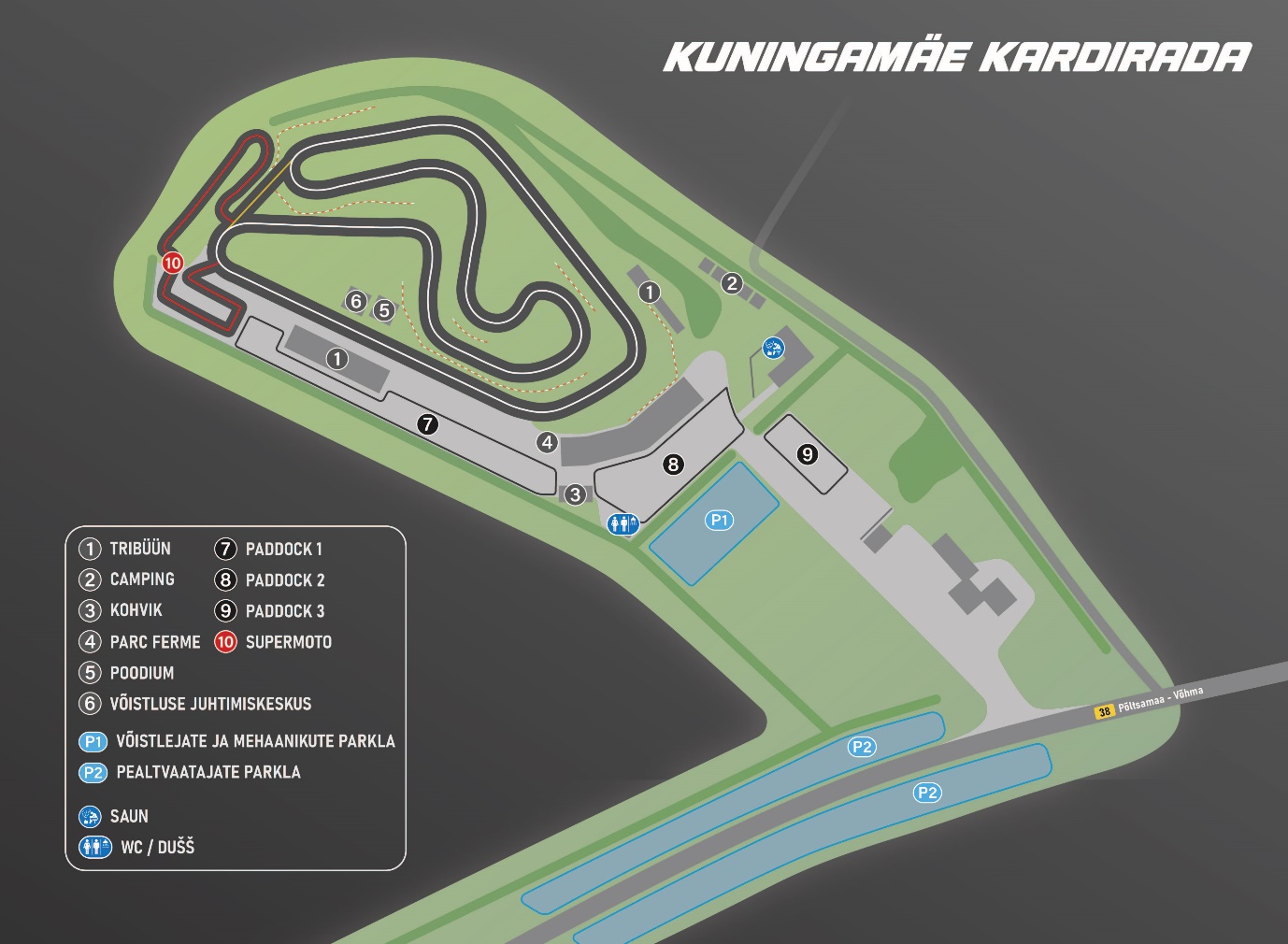 CONTACT INFORMATIONWebpage: www.kuningamae.eeFB: Kuningamäe KardikeskusEmail: info@kuningamae.eePhone nr: +372 5194 8620Free Practice sessions on normal work daysPractice fee per one driver is 25€. Fee must be paid before using the track. Track is open for free practice sessions every day 09.00 – 21.00. During rental kart opening hours: Tuesday-Thursday 16.00-21.00 and Friday-Sunday 12.00-21.00 free practice sessions are carried out, on an ongoing basis by turns with rentals by the instructions of Kuningamäe Karting Center staff. Renting kart business is closed on Monday and the track is open all day for racing karts. Using the Paddock during Free Practice sessionsTrack fee includes:220V ja 380V electricity outlets in paddock. Fuseboxes and outlets are located in every paddock, with approx. 40m intervals.  In the Paddock can be found special washing area with water outlet and sinks.Paddock is equipped with separate WC and water toilets. Men’s and women’s toilets are separated.There is special waste management point in the Paddock (trash, cardboard, metal, tires).Using the Paddock:While using the Paddock, there must be a chemical and liquid resistant floor mat with sizes 1.5x2m under the kart. When leaving the Paddock, the paddock must stay as it was before. The user is responsible for removing caused waste. Causing chemical or mechanical damage to the surface of Paddock is forbidden. Using fixing screws and pegs when setting up the tents is allowed only under AGREEMENT from the Karting Center staff. Trash, cardboard, metal, tires etc. must be taken to the waste management point found at the track. The place is located between the red Karting hall and Cafeteria, under the roof. Smoking is allowed only in the marked place and behind WC and SHOWERS: Jörila. When breaking the rules, a fine up to 100 € can be applied.Using the Paddock during race week	Setting up the tents: It is not allowed to set up the tents for longer than 12h without the knowledge and agreement from Karting Center staff. Using fixing screws and pegs when setting up the tents is allowed only under AGREEMENT from the Karting Center staff.Official time for setting up the tents during the race week is from Wednesday until Friday. No reservation fee applies when reservation has not been made and tents are set up on these days. Tents can be set up on the weekend before races (Friday-Sunday), but only under reservation fee.Reservation for tents can be done by phone or by email and the fee is 25€. When making a reservation, the information needed is: Team name, contact information, needed area in metres.Setting up the tent outside of the official tent set up times (W-F) will count as reservation and the reservation fee of 25€ will be applied.IT IS NOT ALLOWED TO SET UP TH TENTS WITHOUT THE KNOWLEDGE AND AGREEMENT FROM KARTING CENTER STAFF!! Violators can be fined with a 250€ fine.Waste management:Waste management fee must be paid for every tent as advance payment and in cash on site. Waste management fee is 25€, of which 5€ is used for waste management and 20€ is deposit. The deposit is paid in order to maintain the paddock discipline.Waste management is applied in two versions: Up to 4x6m tent 25€ (5+20)Bigger than 4x6m tent 50€ (10+40)Deposit will be returned if the paddock user returns clean and undamaged paddock space to the Karting Center staff.Parking in the Paddock:During race week, only service cars will be allowed into Paddock.  All other cars (incl. entrant, driver, mechanic etc. ) are not allowed entry to the Paddock and those cars will be parked according to the entry passes into: Driver & Mechanic parking lot or Spectators parking lot. To simplify parking during weekend, the following will be used:Window permissions: Paddock pass, Drivers parking pass. 
For every 6x8 tent is provided with 1 Paddock pass and 1 Drivers parking pass.Bigger than 6x8 tent is provided up to 2 Paddock pass and 2 Drivers parking pass. Guiding tapeGuiding signsStaff responsible for parking etc.Accomodation and catering:Accomodation:There are multiple options for overnight stay: Sauna-house complexCamping houses2nd floor of CafeteriaCaravan and camping siteBooking and information through Karting Center contact information. Night peace starts from 23.00. 250€ fine will be applied against violators.Catering:During workday free practice no catering is provided. During race week the catering is provided during official race days. Friday 17.06.2022Friday 17.06.2022Friday 17.06.2022Friday 17.06.202208:00 Paddock open08:00 Paddock open08:00 Paddock open08:00 Paddock open08:00 Paddock open08:00 Paddock open10:00-17:00 Administrative cheking10:00-17:00 Administrative cheking10:00-17:00 Administrative cheking10:00-17:00 Administrative cheking10:00-17:00 Administrative cheking10:00-17:00 Administrative cheking10:00-17:00 Administrative cheking10:00-17:00 Administrative cheking10:00-17:00 Administrative cheking10:00-17:00 Administrative cheking10:00-17:00 Administrative cheking10:00-17:00 Administrative cheking10:00-17:00 Administrative cheking10:00-17:00 Administrative cheking17:30-20:00 Scrutineering17:30-20:00 Scrutineering17:30-20:00 Scrutineering17:30-20:00 Scrutineering17:30-20:00 Scrutineering17:30-20:00 Scrutineering17:30-20:00 Scrutineering17:30-20:00 Scrutineering17:30-20:00 Scrutineering17:30-20:00 Scrutineering17:30-20:00 Scrutineering17:30-20:00 Scrutineering17:30-20:00 Scrutineering17:30-20:00 Scrutineering17:00 - 19:00 Hand out and scanning of tires (wet tires should be also presented and scanned) for qualifying practice and races 17:00 - 19:00 Hand out and scanning of tires (wet tires should be also presented and scanned) for qualifying practice and races 17:00 - 19:00 Hand out and scanning of tires (wet tires should be also presented and scanned) for qualifying practice and races 17:00 - 19:00 Hand out and scanning of tires (wet tires should be also presented and scanned) for qualifying practice and races 17:00 - 19:00 Hand out and scanning of tires (wet tires should be also presented and scanned) for qualifying practice and races 17:00 - 19:00 Hand out and scanning of tires (wet tires should be also presented and scanned) for qualifying practice and races 17:00 - 19:00 Hand out and scanning of tires (wet tires should be also presented and scanned) for qualifying practice and races 17:00 - 19:00 Hand out and scanning of tires (wet tires should be also presented and scanned) for qualifying practice and races 17:00 - 19:00 Hand out and scanning of tires (wet tires should be also presented and scanned) for qualifying practice and races 17:00 - 19:00 Hand out and scanning of tires (wet tires should be also presented and scanned) for qualifying practice and races 17:00 - 19:00 Hand out and scanning of tires (wet tires should be also presented and scanned) for qualifying practice and races 17:00 - 19:00 Hand out and scanning of tires (wet tires should be also presented and scanned) for qualifying practice and races 17:00 - 19:00 Hand out and scanning of tires (wet tires should be also presented and scanned) for qualifying practice and races 17:00 - 19:00 Hand out and scanning of tires (wet tires should be also presented and scanned) for qualifying practice and races Practice 5 x 8 minutit1. practice1. practice2. practice2. practice3. practice4. practice4. practice5. practice5. practice5. practiceCadettCadettCadettCadett09:0009:0010:3010:3012:1014:4014:4016:2016:2016:20Micro 60Micro 60Micro 60Micro 6009:1009:1010:4010:4012:2014:5014:5016:3016:3016:30Mini 60Mini 60Mini 60Mini 6009:2009:2010:5010:5012:3015:0015:0016:4016:4016:40Rotax Senior, Senior Open, 40+Rotax Senior, Senior Open, 40+Rotax Senior, Senior Open, 40+Rotax Senior, Senior Open, 40+09:3009:3011:0011:0012:4015:1015:1016:5016:5016:50OK juniorOK juniorOK juniorOK junior09:4009:4011:1011:1012:5015:2015:2017:0017:0017:00KZ + OK SeniorKZ + OK SeniorKZ + OK SeniorKZ + OK Senior09:5009:5011:2011:2013:0015:3015:3017:1017:1017:10Rotax Micromax + MinimaxRotax Micromax + MinimaxRotax Micromax + MinimaxRotax Micromax + Minimax10:0010:0011:3011:3014:1015:4015:4017:2017:2017:20Rotax DD2 + Mastes + OPENRotax DD2 + Mastes + OPENRotax DD2 + Mastes + OPENRotax DD2 + Mastes + OPEN10:1010:1011:4511:4514:2015:5015:5017:3017:3017:30Rotax Junor + Junior OpenRotax Junor + Junior OpenRotax Junor + Junior OpenRotax Junor + Junior Open10:2010:2012:0012:0014:3016:0016:0017:4017:4017:40Retro, Retro NRetro, Retro NRetro, Retro NRetro, Retro N16:1016:1017:5017:5017:50TransponderTransponderTransponderTransponderTransponderLunch 13.10-14.10Lunch 13.10-14.10Circuit closedCircuit closedCircuit closedCircuit closedStarting from 4th Practice using Transponder is compulsoryStarting from 4th Practice using Transponder is compulsoryStarting from 4th Practice using Transponder is compulsoryStarting from 4th Practice using Transponder is compulsoryStarting from 4th Practice using Transponder is compulsoryStarting from 4th Practice using Transponder is compulsoryStarting from 4th Practice using Transponder is compulsoryStarting from 4th Practice using Transponder is compulsoryStarting from 4th Practice using Transponder is compulsorySaturday 18.06.2022Saturday 18.06.2022Saturday 18.06.202208:00 Paddock open08:00 Paddock open08:00 Paddock open08:00 Paddock open08:00 Paddock open08:30-9:00 Scrutineering08:30-9:00 Scrutineering08:30-9:00 Scrutineering08:30-9:00 Scrutineering08:30-9:00 Scrutineering08:30-9:00 Scrutineering08:30-9:00 Scrutineering08:30-9:00 Scrutineering08:30-9:00 Scrutineering08:30-9:00 Scrutineering08:30-9:00 Scrutineering08:30-9:00 Scrutineering08:30-9:00 Scrutineering08:30-9:00 Scrutineering08:30-9:00 Scrutineering09:00-10.10 Practice09:00-10.10 Practice09:00-10.10 Practice09:00-10.10 Practice09:00-10.10 Practice09:00-10.10 Practice09:00-10.10 Practice09:00-10.10 Practice09:00-10.10 Practice09:00-10.10 Practice09:00-10.10 Practice09:00-10.10 Practice09:00-10.10 Practice09:00-10.10 Practice09:00-10.10 Practice09:0009:0009:00Rotax Senior Open ja 40+Rotax Senior Open ja 40+Rotax Senior Open ja 40+Rotax Senior Open ja 40+Rotax Senior Open ja 40+Rotax Senior Open ja 40+Rotax Senior Open ja 40+8 min8 minTransponderTransponderTransponder09:1009:1009:10Rotax MicromaxRotax MicromaxRotax MicromaxRotax MicromaxRotax MicromaxRotax MicromaxRotax Micromax8 min8 minTransponderTransponderTransponder09:2009:2009:20Rotax MinimaxRotax MinimaxRotax MinimaxRotax MinimaxRotax MinimaxRotax MinimaxRotax Minimax8 min8 minTransponderTransponderTransponder09:3009:3009:30Rotax Junior, Open JuniorRotax Junior, Open JuniorRotax Junior, Open JuniorRotax Junior, Open JuniorRotax Junior, Open JuniorRotax Junior, Open JuniorRotax Junior, Open Junior8 min8 minTransponderTransponderTransponder09:4009:4009:40Rotax DD2 , Open DD2Rotax DD2 , Open DD2Rotax DD2 , Open DD2Rotax DD2 , Open DD2Rotax DD2 , Open DD2Rotax DD2 , Open DD2Rotax DD2 , Open DD28 min8 minTransponderTransponderTransponder09:5009:5009:50Rotax DD2 masters, Open mastersRotax DD2 masters, Open mastersRotax DD2 masters, Open mastersRotax DD2 masters, Open mastersRotax DD2 masters, Open mastersRotax DD2 masters, Open mastersRotax DD2 masters, Open masters8 min8 minTransponderTransponderTransponder10:0010:0010:00Retro, Retro NRetro, Retro NRetro, Retro NRetro, Retro NRetro, Retro NRetro, Retro NRetro, Retro N8 min8 minTransponderTransponderTransponder10:20 -11.40 Qualifying practice   6 min10:20 -11.40 Qualifying practice   6 min10:20 -11.40 Qualifying practice   6 min10:20 -11.40 Qualifying practice   6 min10:20 -11.40 Qualifying practice   6 min10:20 -11.40 Qualifying practice   6 min10:20 -11.40 Qualifying practice   6 min10:2010:2010:20Rotax Senior Open ja 40+Rotax Senior Open ja 40+Rotax Senior Open ja 40+Rotax Senior Open ja 40+Rotax Senior Open ja 40+Rotax Senior Open ja 40+Rotax Senior Open ja 40+6 min6 minTransponderTransponderTransponder10:3010:3010:30Rotax MicromaxRotax MicromaxRotax MicromaxRotax MicromaxRotax MicromaxRotax MicromaxRotax Micromax6 min6 minTransponderTransponderTransponder10:4010:4010:40Rotax MinimaxRotax MinimaxRotax MinimaxRotax MinimaxRotax MinimaxRotax MinimaxRotax Minimax6 min6 minTransponderTransponderTransponder10:5010:5010:50Rotax Junior, Open JuniorRotax Junior, Open JuniorRotax Junior, Open JuniorRotax Junior, Open JuniorRotax Junior, Open JuniorRotax Junior, Open JuniorRotax Junior, Open Junior6 min6 minTransponderTransponderTransponder11:0011:0011:00Rotax DD2 , Open DD2Rotax DD2 , Open DD2Rotax DD2 , Open DD2Rotax DD2 , Open DD2Rotax DD2 , Open DD2Rotax DD2 , Open DD2Rotax DD2 , Open DD26 min6 minTransponderTransponderTransponder11:1011:1011:10Rotax DD2 masters, Open mastersRotax DD2 masters, Open mastersRotax DD2 masters, Open mastersRotax DD2 masters, Open mastersRotax DD2 masters, Open mastersRotax DD2 masters, Open mastersRotax DD2 masters, Open masters6 min6 minTransponderTransponderTransponder11:2011:2011:20Retro, Retro NRetro, Retro NRetro, Retro NRetro, Retro NRetro, Retro NRetro, Retro NRetro, Retro N6 min6 minTransponderTransponderTransponder11:40 -11:50 Drivers briefing at the Start area, Opening ceremony11:40 -11:50 Drivers briefing at the Start area, Opening ceremony11:40 -11:50 Drivers briefing at the Start area, Opening ceremony11:40 -11:50 Drivers briefing at the Start area, Opening ceremony11:40 -11:50 Drivers briefing at the Start area, Opening ceremony11:40 -11:50 Drivers briefing at the Start area, Opening ceremony11:40 -11:50 Drivers briefing at the Start area, Opening ceremony11:40 -11:50 Drivers briefing at the Start area, Opening ceremony11:40 -11:50 Drivers briefing at the Start area, Opening ceremony11:40 -11:50 Drivers briefing at the Start area, Opening ceremony11:40 -11:50 Drivers briefing at the Start area, Opening ceremony11:40 -11:50 Drivers briefing at the Start area, Opening ceremony11:40 -11:50 Drivers briefing at the Start area, Opening ceremony11:40 -11:50 Drivers briefing at the Start area, Opening ceremony11:40 -11:50 Drivers briefing at the Start area, Opening ceremony12:00 1st Final12:00 1st Final12:00 1st Final12:0012:0012:00Rotax Senior Open ja 40+Rotax Senior Open ja 40+Rotax Senior Open ja 40+Rotax Senior Open ja 40+Rotax Senior Open ja 40+Rotax Senior Open ja 40+Rotax Senior Open ja 40+12 min +2 laps12 min +2 lapsTransponderTransponderTransponder12:2012:2012:20Rotax MicromaxRotax MicromaxRotax MicromaxRotax MicromaxRotax MicromaxRotax MicromaxRotax Micromax8 min +2 laps8 min +2 lapsTransponderTransponderTransponder12:3512:3512:35Rotax MinimaxRotax MinimaxRotax MinimaxRotax MinimaxRotax MinimaxRotax MinimaxRotax Minimax10 min +2 laps10 min +2 lapsTransponderTransponderTransponder12:5512:5512:55Rotax Junior, Open JuniorRotax Junior, Open JuniorRotax Junior, Open JuniorRotax Junior, Open JuniorRotax Junior, Open JuniorRotax Junior, Open JuniorRotax Junior, Open Junior10 min +2 laps10 min +2 lapsTransponderTransponderTransponder13:1513:1513:15Rotax DD2 , Open DD2Rotax DD2 , Open DD2Rotax DD2 , Open DD2Rotax DD2 , Open DD2Rotax DD2 , Open DD2Rotax DD2 , Open DD2Rotax DD2 , Open DD212 min +2 laps12 min +2 lapsTransponderTransponderTransponder13:30-14:10 Lunch13:30-14:10 Lunch13:30-14:10 Lunch13:30-14:10 Lunch13:30-14:10 Lunch13:30-14:10 Lunch13:30-14:10 Lunch13:30-14:10 Lunch13:30-14:10 Lunch13:30-14:10 Lunch13:30-14:10 Lunch13:30-14:10 Lunch13:30-14:10 Lunch13:30-14:10 Lunch13:30-14:10 Lunch14:1014:1014:10Rotax DD2 masters, Open mastersRotax DD2 masters, Open mastersRotax DD2 masters, Open mastersRotax DD2 masters, Open mastersRotax DD2 masters, Open mastersRotax DD2 masters, Open mastersRotax DD2 masters, Open masters12 min +2 laps12 min +2 lapsTransponderTransponderTransponder14:3014:3014:30Retro, Retro NRetro, Retro NRetro, Retro NRetro, Retro NRetro, Retro NRetro, Retro NRetro, Retro N10 min +2 laps10 min +2 lapsTransponderTransponderTransponder14:50- 17:10 2nd Final14:50- 17:10 2nd Final14:50- 17:10 2nd Final14:50- 17:10 2nd Final14:50- 17:10 2nd Final14:50- 17:10 2nd Final14:50- 17:10 2nd Final14:50- 17:10 2nd Final14:50- 17:10 2nd Final14:50- 17:10 2nd Final14:50- 17:10 2nd Final14:50- 17:10 2nd Final14:50- 17:10 2nd Final14:50- 17:10 2nd Final14:50- 17:10 2nd Final14:5014:5014:50Rotax Senior Open ja 40+Rotax Senior Open ja 40+Rotax Senior Open ja 40+Rotax Senior Open ja 40+Rotax Senior Open ja 40+Rotax Senior Open ja 40+Rotax Senior Open ja 40+14 min +2 laps14 min +2 lapsTransponderTransponderTransponder15:1015:1015:10Rotax MicromaxRotax MicromaxRotax MicromaxRotax MicromaxRotax MicromaxRotax MicromaxRotax Micromax10 min +2 laps10 min +2 lapsTransponderTransponderTransponder15:3015:3015:30Rotax MinimaxRotax MinimaxRotax MinimaxRotax MinimaxRotax MinimaxRotax MinimaxRotax Minimax12 min +2 laps12 min +2 lapsTransponderTransponderTransponder15:5015:5015:50Rotax Junior, Open JuniorRotax Junior, Open JuniorRotax Junior, Open JuniorRotax Junior, Open JuniorRotax Junior, Open JuniorRotax Junior, Open JuniorRotax Junior, Open Junior12 min +2 laps12 min +2 lapsTransponderTransponderTransponder16:1016:1016:10Rotax DD2 , Open DD2Rotax DD2 , Open DD2Rotax DD2 , Open DD2Rotax DD2 , Open DD2Rotax DD2 , Open DD2Rotax DD2 , Open DD2Rotax DD2 , Open DD214 min +2 laps14 min +2 lapsTransponderTransponderTransponder16:3016:3016:30Rotax DD2 masters, Open mastersRotax DD2 masters, Open mastersRotax DD2 masters, Open mastersRotax DD2 masters, Open mastersRotax DD2 masters, Open mastersRotax DD2 masters, Open mastersRotax DD2 masters, Open masters14 min +2 laps14 min +2 lapsTransponderTransponderTransponder16:5016:5016:50Retro, Retro NRetro, Retro NRetro, Retro NRetro, Retro NRetro, Retro NRetro, Retro NRetro, Retro N12 min +2 laps12 min +2 lapsTransponderTransponderTransponder17:20- 17:30 Demonstration run with old karts, celebrating 60th anniversary Estonian Karting  17:20- 17:30 Demonstration run with old karts, celebrating 60th anniversary Estonian Karting  17:20- 17:30 Demonstration run with old karts, celebrating 60th anniversary Estonian Karting  17:20- 17:30 Demonstration run with old karts, celebrating 60th anniversary Estonian Karting  17:20- 17:30 Demonstration run with old karts, celebrating 60th anniversary Estonian Karting  17:20- 17:30 Demonstration run with old karts, celebrating 60th anniversary Estonian Karting  17:20- 17:30 Demonstration run with old karts, celebrating 60th anniversary Estonian Karting  17:20- 17:30 Demonstration run with old karts, celebrating 60th anniversary Estonian Karting  17:20- 17:30 Demonstration run with old karts, celebrating 60th anniversary Estonian Karting  17:20- 17:30 Demonstration run with old karts, celebrating 60th anniversary Estonian Karting  17:20- 17:30 Demonstration run with old karts, celebrating 60th anniversary Estonian Karting  17:20- 17:30 Demonstration run with old karts, celebrating 60th anniversary Estonian Karting  17:20- 17:30 Demonstration run with old karts, celebrating 60th anniversary Estonian Karting  17:20- 17:30 Demonstration run with old karts, celebrating 60th anniversary Estonian Karting  17:20- 17:30 Demonstration run with old karts, celebrating 60th anniversary Estonian Karting  17:45 Prize-giving17:45 Prize-giving17:45 Prize-giving17:45 Prize-giving17:45 Prize-giving17:45 Prize-giving17:45 Prize-giving17:45 Prize-giving17:45 Prize-giving17:45 Prize-giving17:45 Prize-giving17:45 Prize-giving17:45 Prize-giving17:45 Prize-giving17:45 Prize-givingFrom 18.00 the circuit is in disposal of the Kuningamäe Karting Center for the competition of the veteran drivers.From 18.00 the circuit is in disposal of the Kuningamäe Karting Center for the competition of the veteran drivers.From 18.00 the circuit is in disposal of the Kuningamäe Karting Center for the competition of the veteran drivers.From 18.00 the circuit is in disposal of the Kuningamäe Karting Center for the competition of the veteran drivers.From 18.00 the circuit is in disposal of the Kuningamäe Karting Center for the competition of the veteran drivers.From 18.00 the circuit is in disposal of the Kuningamäe Karting Center for the competition of the veteran drivers.From 18.00 the circuit is in disposal of the Kuningamäe Karting Center for the competition of the veteran drivers.From 18.00 the circuit is in disposal of the Kuningamäe Karting Center for the competition of the veteran drivers.From 18.00 the circuit is in disposal of the Kuningamäe Karting Center for the competition of the veteran drivers.From 18.00 the circuit is in disposal of the Kuningamäe Karting Center for the competition of the veteran drivers.From 18.00 the circuit is in disposal of the Kuningamäe Karting Center for the competition of the veteran drivers.From 18.00 the circuit is in disposal of the Kuningamäe Karting Center for the competition of the veteran drivers.From 18.00 the circuit is in disposal of the Kuningamäe Karting Center for the competition of the veteran drivers.From 18.00 the circuit is in disposal of the Kuningamäe Karting Center for the competition of the veteran drivers.From 18.00 the circuit is in disposal of the Kuningamäe Karting Center for the competition of the veteran drivers.19:30 ”Estonian Karting 60” and ”Kuningamäe Circuit 60” banquet at the club house, invitations only19:30 ”Estonian Karting 60” and ”Kuningamäe Circuit 60” banquet at the club house, invitations only19:30 ”Estonian Karting 60” and ”Kuningamäe Circuit 60” banquet at the club house, invitations only19:30 ”Estonian Karting 60” and ”Kuningamäe Circuit 60” banquet at the club house, invitations only19:30 ”Estonian Karting 60” and ”Kuningamäe Circuit 60” banquet at the club house, invitations only19:30 ”Estonian Karting 60” and ”Kuningamäe Circuit 60” banquet at the club house, invitations only19:30 ”Estonian Karting 60” and ”Kuningamäe Circuit 60” banquet at the club house, invitations only19:30 ”Estonian Karting 60” and ”Kuningamäe Circuit 60” banquet at the club house, invitations only19:30 ”Estonian Karting 60” and ”Kuningamäe Circuit 60” banquet at the club house, invitations only19:30 ”Estonian Karting 60” and ”Kuningamäe Circuit 60” banquet at the club house, invitations only19:30 ”Estonian Karting 60” and ”Kuningamäe Circuit 60” banquet at the club house, invitations only19:30 ”Estonian Karting 60” and ”Kuningamäe Circuit 60” banquet at the club house, invitations only19:30 ”Estonian Karting 60” and ”Kuningamäe Circuit 60” banquet at the club house, invitations only19:30 ”Estonian Karting 60” and ”Kuningamäe Circuit 60” banquet at the club house, invitations only19:30 ”Estonian Karting 60” and ”Kuningamäe Circuit 60” banquet at the club house, invitations onlySunday 19.06.202208:00 Paddock open08:00 Paddock open08:30-9:00 Scrutineering08:30-9:00 Scrutineering08:30-9:00 Scrutineering08:30-9:00 Scrutineering08:30-9:00 Scrutineering08:30-9:00 Scrutineering08:30-9:00 Scrutineering09:00-10.10 Practice09:00-10.10 Practice09:00-10.10 Practice09:00-10.10 Practice09:00-10.10 Practice09:00-10.10 Practice09:00-10.10 Practice09:00CadettCadettCadett8 minTransponderTransponder09:10Micro 60Micro 60Micro 608 minTransponderTransponder09:20Mini 60Mini 60Mini 608 minTransponderTransponder09:30OK juniorOK juniorOK junior8 minTransponderTransponder09:40Rotax MaxRotax MaxRotax Max8 minTransponderTransponder09:50OK OK OK 8 minTransponderTransponder10:00KZ KZ KZ 8 minTransponderTransponder10:20 -11.30 Qualifying practice   6 min10:20 -11.30 Qualifying practice   6 min10:20 -11.30 Qualifying practice   6 min10:20CadettCadettCadett6 minTransponderTransponder10:30Micro 60Micro 60Micro 606 minTransponderTransponder10:40Mini 60Mini 60Mini 606 minTransponderTransponder10:50OK juniorOK juniorOK junior6 minTransponderTransponder11:00Rotax MaxRotax MaxRotax Max6 minTransponderTransponder11:10OK OK OK 6 minTransponderTransponder11:20KZ KZ KZ 6 minTransponderTransponder11:40 -11:50 Drivers briefing at the Start area, Opening ceremony11:40 -11:50 Drivers briefing at the Start area, Opening ceremony11:40 -11:50 Drivers briefing at the Start area, Opening ceremony11:40 -11:50 Drivers briefing at the Start area, Opening ceremony11:40 -11:50 Drivers briefing at the Start area, Opening ceremony11:40 -11:50 Drivers briefing at the Start area, Opening ceremony11:40 -11:50 Drivers briefing at the Start area, Opening ceremony12:00 1st Final12:00CadettCadettCadett6 min +2 lapsTransponderTransponder12:15Micro 60Micro 60Micro 608 min +2 lapsTransponderTransponder12:30Mini 60Mini 60Mini 6010 min +2 lapsTransponderTransponder12:50OK juniorOK juniorOK junior10 min +2 lapsTransponderTransponder13:10Rotax MaxRotax MaxRotax Max12 min +2 lapsTransponderTransponder13:30-14:10 Lunch13:30-14:10 Lunch13:30-14:10 Lunch13:30-14:10 Lunch13:30-14:10 Lunch13:30-14:10 Lunch13:30-14:10 Lunch14:10OK OK OK 12 min +2 lapsTransponderTransponder14:30KZ KZ KZ 12 min +2 lapsTransponderTransponder14:50- 16:15 2nd Final14:50- 16:15 2nd Final14:50- 16:15 2nd Final14:50- 16:15 2nd Final14:50- 16:15 2nd Final14:50- 16:15 2nd Final14:50- 16:15 2nd Final14:50CadettCadettCadett8 min +2 lapsTransponderTransponder15:05Micro 60Micro 60Micro 6010 min +2 lapsTransponderTransponder14:25Mini 60Mini 60Mini 6012 min +2 lapsTransponderTransponder14:45OK juniorOK juniorOK junior12 min +2 lapsTransponderTransponder15:00 Cadett prize-giving, all participants15:00 Cadett prize-giving, all participants15:00 Cadett prize-giving, all participants15:00 Cadett prize-giving, all participants15:00 Cadett prize-giving, all participants15:00 Cadett prize-giving, all participants15:00 Cadett prize-giving, all participants15:15Rotax MaxRotax MaxRotax Max14 min +2 lapsTransponderTransponder15:35OK OK OK 14 min +2 lapsTransponderTransponder15:55KZ KZ KZ 14 min +2 lapsTransponderTransponder17:00 Prize-giving17:00 Prize-giving17:00 Prize-giving17:00 Prize-giving17:00 Prize-giving17:00 Prize-giving17:00 Prize-giving